Сульманова Светлана Геннадьевна МБДОУ детский сад №11 "Радуга" г. Ханты-МансийскМузыкальный руководительНепосредственно образовательная деятельность: Музыкальная деятельность.Тема: «Куделица».Образовательная область: Художественно-эстетическое развитие.Возрастная группа: группа детей общеразвивающей направленности от 6 до 7 лет.Цель: Приобщение старших дошкольников к истокам русской народной культуры через знакомство с осенним русским народным праздником – Куделица.Задачи: Образовательные:Формировать первоначальные представление детей о традициях и обычаях русского народного праздника Куделица (рукоделие, хороводные игры, потешки)Развивающие:Развивать навык пения без сопровождения. Развивать навык игры на шумовых и детских музыкальных инструментах. Развивать навыки танцевальных движений, умение выразительно и ритмично двигаться в соответствии с разнообразным характером музыки.Развивать эмоциональную отзывчивость на музыку разного характера.Воспитательные:Воспитывать дружеские взаимоотношения, умение взаимодействовать со сверстниками.Структура:Тип: Закрепление знаний, изучение нового материала.Вид: Интегрированный.Интеграция: Образовательная область «Познавательное развитие»: Расширять представления детей окрестьянском быте и предметах домашнего обихода.Образовательная область «Речевое развитие»: Обогащать словарный запас детейновыми словами: прялка, веретено, кудель, куделица, самовар.Образовательная область «Социально-коммуникативное развитие»: Способствовать воспитанию самостоятельности, инициативности.Проявлять активность и готовность к сотрудничеству в кругу сверстников.Образовательная область «Физическая развитие»: Ритмично двигаться, передавать несложный ритмический рисунок в движениях.Вид детской деятельности: музыкальный, игровой, двигательный.Форма организации: подгрупповая.Методы и приемы:Словесные методы: диалог, объяснение, художественное слово, пояснение, проблемная ситуация, проблемные вопросы.Наглядные методы: демонстрация слайдов, иллюстрации праздников, показ предметов домашнего обихода,  женской крестьянской одежды,  использование декорации «Русская изба».Практические методы: ритмическая импровизация, народная игра.Игровой приём: сюрпризный момент, музыкальная игра,игровая мотивация.Оборудование: Мультимедийный проектор, музыкальный центр, аудиозапись.Музыкальный материал на USBфлеш-накопителе:- Трек №1 «Утро» из сюиты «Пер Гюнт» Эдвард Григ.  Программа «От рождения до школы» под редакцией Н.Е. Вераксы, Т.С. Комаровой, М.А. Васильевой. - Трек №2 «Рождение Азбуки» А. Рыбников Альбом «Музыка для детей»- Трек №3 Edward Scissorhands.  Программа «Русские народные праздники как средство художественно-эстетического развития детей старшего дошкольного возраста» С.Г.Сульмановой- Трек № 4 «Земелюшка чернозём» р.н.п. Программа «От рождения до школы» под редакцией Н.Е. Вераксы, Т.С. Комаровой, М.А. Васильевой.- Трек № 5 «Музыка леса». Программа «От рождения до школы» под редакцией Н.Е. Вераксы, Т.С. Комаровой, М.А. Васильевой.- Трек № 6 «Журчанье ручья». Программа «От рождения до школы» под редакцией Н.Е. Вераксы, Т.С. Комаровой, М.А. Васильевой.- Трек № 7 «Русский наигрыш». Программа «Русские народные праздники как средство художественно-эстетического развития детей старшего дошкольного возраста» С.Г.Сульмановой- Трек № 8 «Русский лирический хоровод» ». Программа «От рождения до школы» под редакцией Н.Е. Вераксы, Т.С. Комаровой, М.А. Васильевой.- Трек № 9 «Ах вы сени» р.н.п. Программа «От рождения до школы» под редакцией Н.Е. Вераксы, Т.С. Комаровой, М.А. Васильевой.- Трек №10 Мария Мордасова альбом «Королева частушек».  Программа «Русские народные праздники как средство художественно-эстетического развития детей старшего дошкольного возраста» С.Г.Сульмановой- Трек №11 «Крутись веретёнце» песня из репертуара Омского Государственного русского народного хора. Программа «Русские народные праздники как средство художественно-эстетического развития детей старшего дошкольного возраста» С.Г.Сульмановой- Трек № 12 «Русская плясовая». Программа «От рождения до школы» под редакцией Н.Е. Вераксы, Т.С. Комаровой, М.А. Васильевой.- Трек № 13 «Хороводная игра Клубок». Программа «Русские народные праздники как средство художественно-эстетического развития детей старшего дошкольного возраста» С.Г.СульмановойХод образовательной деятельности:№ЭтапыЗадачиРезультатВремя1Подготовительная частьПоложительный эмоциональный настрой, мотивация детей, проблемная ситуация, организация направленного внимания. Подведение к основной части занятия.Психологическая готовность, внутренняя мотивация на деятельность. Снятие напряжения и физическая разрядка.6 мин2Основная частьИзложение новых знаний.Импровизация на музыкально-шумовых инструментах.Получение новых знаний о русском народном празднике Куделица20мин3Заключительная частьОбобщение, рефлексия, положительная педагогическая оценка.Осознание себя как участника творческого процесса.4минЭтапыСодержаниеЗадачи1Звучит спокойная музыка. В зал входят дети.Звучит трек №1Музыкальный руководитель (далее М.Р.): Здравствуйте, ребята.  Меня зовут Светлана Геннадьевна. Я – музыкальный руководитель.Рада видеть вас такими нарядными и весёлыми. Поздороваемся  друг с другом и с гостями. Я начну, а вы дружно отвечайте - здравствуйте.Музыкальная игра «Приветствие»Здравствуй солнце золотое!-ЗдравствуйтеЗдравствуй небо голубое!- ЗдравствуйтеЗдравствуй матушка земля!- ЗдравствуйтеЗдравствуйте мои друзья!- ЗдравствуйтеМ.Р.:Ребята, у вас очень красивый и уютный детский сад. Чем вы занимаетесь здесь? Ответы детейМ.Р.:Конечно, у вас здесь проходят интересные занятия и праздники. Ребята, а вы любите праздники? А что такое праздник?Ответы детейМ.Р.:Все любят праздники, потому что это отдых, веселье, вкусные угощения, игры с друзьями и подарки!Звучит трек №2М.Р.:Я принесла вам сегодня необычную книгу-это Книга праздников. В ней собраны праздники, которые отмечают и любят у нас в России…Только вот неприятность, пока я к вам шла, страницы в моей книге перемешались. Что же теперь делать?Ответы детей.М.Р: да, ребята! Давайте вместе приведём Книгу в порядок!М.Р.показывает книгу, открывает её.1 страница.М.Р.: Я обложку открываю, и страничка оживает-
Что за праздник здесь живет? Угадайте, кто вперед. Как вы думаете, какой праздник изображен на этой странице? Какой детали здесь не хватает? (дети подбирают подходящую деталь на страницу)Ответы детейМ.Р.: Правильно – это праздник Новый год. А какие символы Нового года вы знаете? Ёлка, подарки, Снегурочка, Дед Мороз.М.Р: Молодцы, ребята! Собрать первую страничку нам удалось!2 страница.М.Р.:Теперь в волшебной книге нашей
мы посмотрим, что же дальше?
Что за праздник здесь живет? Угадайте, кто вперед.Какой праздник здесь изображён? Какой детали не хватает на этой странице? Ответы детейПравильно – это День рождения! Какие символы Дня рождения? Торт, гости подарки, весёлые игры.М.Р: Молодцы, ребята! И вторую страничку нам удалось собрать!3 страница.М.Р.:Откроем следующую страничку. Ребята, посмотрите  внимательно -  чего не хватает здесь? Какой праздник изображён на этой страничке?Ответы детей Правильно это русский народный праздник, проводы зимы-Масленица. Символы Масленицы- блины, чучело, костёр, хороводы.М.Р: Молодцы, ребята! И русские народные праздники вы тоже знаете!4 страничка.М.Р.:У нас осталась последняя деталь. Что изображено на ней?Ответы детейРебята, это прялка. Как вы думаете, прялка- элемент какого праздника?Ответы детейМ.Р.:Этот праздник в последние дни осени отмечали наши прабабушки и прадедушки. Называется он - Куделица. Вставляется деталь на страницу.А хотите узнать, что за праздник Куделицаи как отмечали этот праздник раньше? Что делали, чем угощались, в какие игры играли, какие песни пели? Ответы детейТогда я  приглашаю вас  совершить путешествие, которое нам поможет узнать много нового и интересного об этом празднике – Куделица.Все готовы? Тогда в путь! Положительный эмоциональный настрой детей на совместную деятельность.Развитие внутреннего слухаПоложительный эмоциональный настрой детей на совместную деятельность.Сюрпризный моментПроблемная ситуация.Поисковый вопрос проблемного характера.Поисковый вопрос проблемного характера.Поисковый вопрос проблемного характера.Поисковый вопрос проблемного характера.Мотивация детей.2М.Р.:А поможет нам в путешествии мой помощник – клубочек.Звучит трек №3М.Р бросает вперёд клубочек.Ты катись, катись клубок,Через запад на восток.Покажи нам все дорожки,Где прошли бы наши ножки.Перед нами на пути узкая тропинка. Она будет петлять, возьмитесь за руки, чтобы не потеряться.По тропинке мы пойдем, в лес волшебный попадём.Звучит трек №4Ходьба «Змейкой»Звучит «Музыка леса» трек №51 остановкаМ.Р.:Ребята, послушайте,здесь живёт эхо.  «Эхо» нас не видит, но за то может нас слышать. Давайте позовем Эхо?Музыкальная игра «Эхо»Если мы споём «Ау», эхо его точно повторит. Вот так.АуЭхоНе ленись!Лучше петьНаучись!Держитесь за руки и  дальше в путь!Звучит трек №42  остановкаМ.Р.:Послушайте, …Звучит трек №6Перед нами волшебный ручеёк. Чтобы через него перебраться, нам нужно отгадать музыкальную загадку.Ручеёк бежит, журчит,Что за инструмент звучит?Музыкально-дидактическая игра «Узнай, какой инструмент звучит»Звучит  трек №7Ответы детейМ.Р:Держитесь за руки.  Продолжаем путь, ребята.Звучит трек №43 остановкаМ.Р.:А вот и  сказочный лужок. Посмотрите, какие здесь красивые снежинки.Белые снежинки определяют –веселое настроение, синие снежинки –грустное.Здесь в кружок становитесь, со снежинкой покружитесь. Не торопитесь, послушайте сначала внимательно музыку.Звучит лирический хоровод трек №8Пластический этюд «Снежинки кружатся»Дети танцуют со снежинками.М.Р.:Ребята, почему вы взяли синие снежинки? какое настроение у музыки? Ответы детейМ.Р.: Правильно, настроение грустное, светлое, мечтательное, поэтому мы выбрали синиеснежинки.М.Р.:Ребята, смотрите!А вот и домик небольшой,Дым колечком над трубой,Видно, варится обед,Есть здесь кто-то или нет? Ребята, давайте заглянем в дом и позовём хозяйку. Дома ли хозяйка? Позовём её вместе.Дети зовут Хозяйку.4 остановкаЗвучит мелодия «Ах вы сени, мои сени» трек №9М. р. одевает платок и превращается в Хозяйку дома.М. р: (Хозяйка дома): Проходите, гости дорогие гости.  К себе в избу всех  приглашу. Иду, иду,  самовар несу. Самовар в руках несу - прибауточку  пою.Хозяйкапоёт: Эх, чай, чай, чайПрибауткой привечай.Вынимаю из печи все блины да калачи…Без чая горячего зимой не обойтись… Он и тело и душу согреет. Недаром в народе говорят  - чай пить – долго жить!Ни один праздник   на Руси не обходится без самовара. Гости на пороге-самовар на столе.Любите чай? Повторяйте за мной ЧистоговоркаСтоит толстячокПодбоченивши бочок.Шипит и кипитВсем он чай пить  велит.Хозяйка: Будем проговаривать словачистоговорки чётко и ясно.Чистоговорка исполняется второй раз с установкойРитмический тренаж «Русский чай» трек №10Хозяйка:Сядем рядком, да потолкуем ладком.(дети присаживаются на подушки)А я уж вас заждалась,  глаза проглядела. Все ли здоровы? Все ли в порядке?Ответы детейХозяйка:Вот и славно. Я с делами управились, тесто на калачи замесила, самовар поставила, а теперь пора за рукоделие приниматься – самое время куделицу встречать…Осенью заканчивался сбор урожая, с полей собрали всю картошку, капусту, репу. По этому поводу люди устраивали праздник, на столы ставили пироги с мясом и капустой. Наступало вечерних зимних посиделок, время рукоделия:кто за прялкой сидит, кто узор на полотенце вышивает, кто и сарафан шьёт.Этот праздник назывался Куделица. От слова кудель - чистая шерсть. Из кудели пряли нитки.М.Р. показывает детям кудель.Давайте все вместе повторим название этого праздника. Куделица.Дети повторяют.Хозяйка:А на празднике у Хозяюшек были помощники рукоделия.Угадайте – как их зовут?Хозяйка загадывает загадки1.Две веселые сестрицы на все руки мастерицы:Сделают из ниточки носки и рукавицы. Ответы детейЭто Спицы, вязание.Повторим вместе – это спицы.2.Чем больше я верчусь, тем больше я толстею. Ответы детейВеретено, веретёшечко, как его ещё называли  – деревянная точёная палочка, острая кверху и утолщенная книзу.  На неё наматывали кудель.Ответы детейЭто веретено.  Повторим вместе – веретено.3.А вот имоя Федосья, растрепаныволосья– это кудель, или куделица -вычесанный пучок шерсти.4.Стригли, щипали, а после чесали,
Чисто, пушисто – к доске привязали! Ответы детейЭто прялка. За прялкой хозяйка пряла нитки из кудели.Скажем вместе – прялка.На этой прялке ещё моя прабабушка пряла. Вот так и пряли в былые времена, когда не было машин специальных -  посмотрите.  Пряли  и пели  (показывает)Хозяйка поёт песню «Крутись веретёнце» 1 куплеттрек №11СлушаниеХозяйка: Понравилась вам песня?Ответы детейА давайте все вместе споём песенку ниточки.Упражнение по системе В.Емельянова «Рисование голосом»Вокальная импровизацияХозяйка:Покажем правой рукой, как тянется ниточка. Рука движется вверх-будем петь высоко тонким голосом, вниз – петь низким голосом, рука перед собой-звук ровный, как тоненькая ниточка  на слог «и».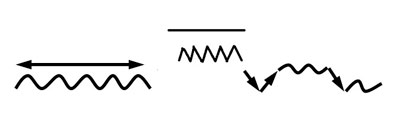 Молодцы, ребятушки…ловкие и сообразительные, как тот заяц из сказки..хотите послушать про него? Расскажу  я вам сказочку, только помощь мне ваша нужна будет. Перед игрой сделаем разминку для рук…«Ритмическая игра»Тук- тук застучали (четверти)А теперь мы побежали (восьмые)Зашагали, зашагали (четверти)Весело все застучали (восьмые)Стоп! (руки на колени)Хозяйка:Возьмите инструменты и расскажем сказку вместе.Хозяйка раздаёт шумовые инструментыПальчики мы размяли, а теперь предлагаю послушать,как звучит каждый инструмент. Как играют ложки, металлофон, ксилофон, палочки, бубен, свирелька, как можно играть с листом бумаги.Дети играют каждый на своём инструменте.Хозяйка:Слушайте внимательно. А как я укажу рукой на вас,тотчас и играйте.Озвучивание сказки музыкально-шумовыми инструментами «Трусливый заяц» 
Хозяйка играет на балалайке
Хозяйка:Жил-был в лесу заяц-трусишка. 
Вышел однажды заяц из дома, а там ёжикв кустах вдруг как зашуршит! (погремушка) 
Испугался заяц и бежать. (палочки) 
Бежал, бежал и присел на пенёк отдохнуть. А там дятел на сосне как застучит! (2 пары ложек) 
Бросился заяц бежать. (палочки) 
Бежал, бежал, забежал в самую чащу, а тамсова крыльями как захлопает! (2 листка бумаги)Бросился пуще бежать заяц (палочки)Сидит –не живой, ни мёртвый, а там медведь из берлоги вылез (барабан)Затаился заяц в траве, а там мышка сидела и песенки пела (свистулька)
Побежал заяц из леса к речке. (палочки) 
А на берегу речки лягушки сидели. (2 ксилофона) 
Увидели они зайца и прыг в воду. (металофон) 
Обрадовался заяц, что лягушки его испугались - и смело поскакал обратно в лес. (палочки) Тут и сказочкиконец, кто играл – тот молодец!Дружно у вас получилось. Дети складывают инструментыХозяйка:Скоро сказка сказывается, да не скоро дело делается.Засиделись мы с вами. Подымайтесь, ручки –ножки разомнём. Повторяйте все за мной.Хозяйка и дети выполняют Потешки с движениямиПотягушки-потягушечки 
От носочков до макушечки! 
Мы потянемся-потянемся, 
Маленькими не останемся! 
Вот уже растем, растем!
С брус толщины,                                                С дом вышиной.Пойду калачи в печке посмотрю, а вы не скучайте без меня.Уходит за ширму, одевает на руку куклу дедушки Рожка.Звучит плясовая мелодия трек №12Дедушка Рожок: Апчхиии..ой..соломинка мне в нос..А вы кто таки будите?Ответы детейДедушка Рожок: А я хозяин этого дома –дедушка РожокГромко топну я ногойЗасвищу, застучуВсё вокруг расколочууу…Но вы меня не бойтесь, я добрый и хозяйственный Дедушка, если вы меня распотешите.Отгадаете мою загадку:маленький, кругленький, а за хвост не поднять.Ответы детейЭто клубок ниток. Верно,отгадали, смышлёные озорники.А у меня-то – вот   беда...потерял свою иголку, носки нечем штопать. Оставлю-ка здесь…Хозяйка моя придёт и заштопает…ну оставайтесь да не шалите тут…Дедушка Рожок оставляет дырявые носки и уходит, появляется Хозяйка.Звучит трек №12Хозяйка:Ну вот и калачики скоро поспеют. Ой, а кто это тут носки оставил, да с дырками? Ваши? Ответы детейХозяйка: Придётся заштопать. Где мой волшебный клубочек, давайте его найдём вместе.Хороводная игра «Клубок» трек №13Хозяйка:Вот и клубочек мой нашёлся. Сейчас он поможет носки дедушкины заштопать. Меняет за печкой носки на другие –целые.Хозяйка: Носки дедушкины готовы. (достаёт целые носки).Хозяйка: Спасибо вам за помощь. Позабавили вы меня,  дружно играли, пели, слушали внимательно – и время незаметно пролетело.На прощание пожелаю вам любить и почитать ваших родителей. Жить в радости и мире. И угощу вас на дорожку калачиками, которые всегда пекут на Куделицу.Хозяйка выносит калачики и угощает детей.Звучит мелодия трек №9Хозяйка снимает платок и превращается в музыкального руководителяХудожественное слово.Развитие умения ориентироваться в пространстве.Закреплять навыки  ходьбы змейкойРазвитие внутреннего слуха, пение без сопровожденияУчить различать тембры музыкальных инструментовРазвитие навыкаисполнения танцевальных движений, в соответствии с характером музыки.Развивать навыки пластичности, гибкости.Развитие эмоциональной отзывчивостиРазвитие дикции и артикуляцииРазвитие навыкаисполнения танцевальных движений, в соответствии с характером музыкиОбогащение словарного запаса, дать представление о народном празднике – КуделицаХудожественное словоРазвитие эмоциональной отзывчивостиРазвития навыка пения без сопровождения, самостоятельно управлять линией движения голосаУмение прохлопать простой ритмический рисунок. Развивать чувство темпа, ритма.Сюрпризный момент.Развитие внутреннего слуха, творческоговоображения, закрепления навыка игры на музыкально-шумовых инструментахСнятие напряжения и физическая разрядка.Художественное словоСюрпризный моментХудожественное словоРазвитие умения ориентироваться в пространствеВоспитывать дружеские взаимоотношения, умение взаимодействовать со сверстниками.Положительная педагогическая оценка деятельности детей3М. р: Вот и закончилось наше путешествие.Держитесь крепко за руки, нам пора возвращаться. (берёт в руки клубок)Звучит мелодия трек№4«Ходьба змейкой»Трек №3М. р: (дети передают клубок друг другу, а ниточка остаётся у м.р.)Ты катись, катись, клубок, Через все дорожки
К детушкам под ножки.
Раскрутись скорее, покажи быстрее: К кому нитка привела? Слушать нам его пора!-Что запомнилось?-Что доставило радость? -Какие слова новые услышали?-О каком новом празднике узнали?Ответы детейМ.Р:Ребята, большое спасибо вам за помощь в увлекательном путешествие, вы были дружные, весёлые, любознательные. Сегодня вы узнали о празднике, который отмечали наши прабабушки – Куделица. Спасибо вам за то, что вы помогли мне собрать все страницы Книги праздников. Я теперь смогу показать эту Книгу другим детям. Пришло время проститься.Музыкальное прощание.М.Р.:До свидания ребята!Дети: До свидания!Звучит трек №1Дети выходят из зала с корзинкой.Осознание себя как участника творческого процесса. Рефлексия.Положительная педагогическая оценка деятельности детейОбобщениеИтог.